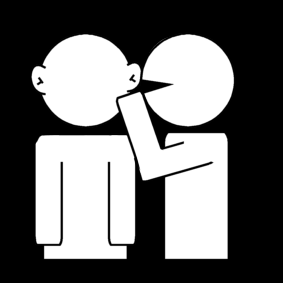 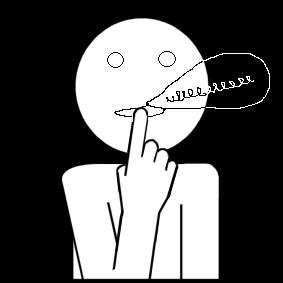 murmurerchuchoter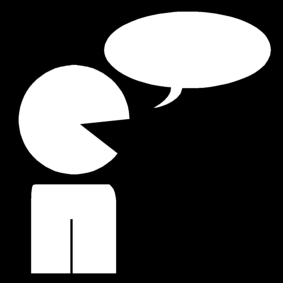 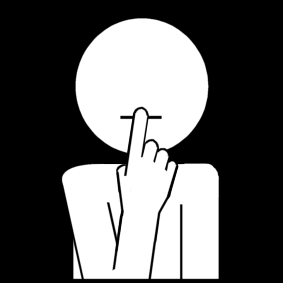 parler normalementse taire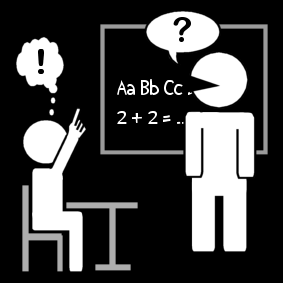 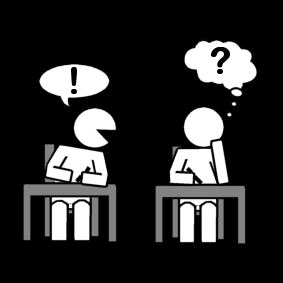 lever le doigtregarder le travail des autres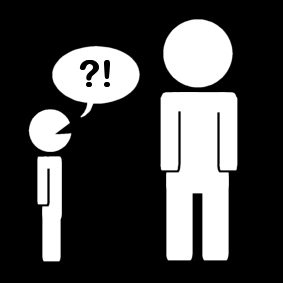 parler sans lever le doigt